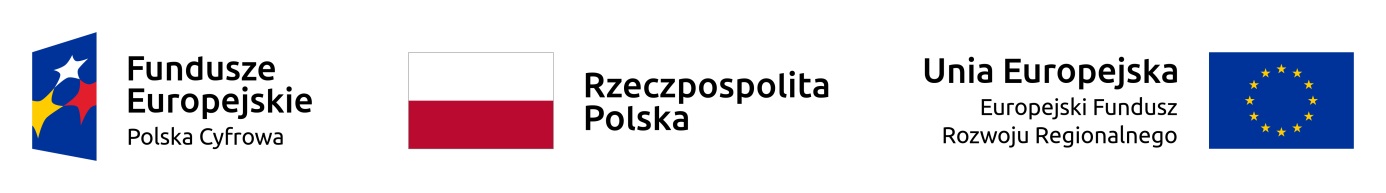 Załącznik nr 6 do SIWZ         RI.271.2.2022.ŁWęg                        WZÓR UMOWY(projekt umowy)Dostawa sprzętu komputerowego i edukacyjnego w ramach projektu pn.: „Cyfrowa Gmina „Granty PPGR” w Gminie Stare Kurowo”Zawarta w dniu ………………. r.  pomiędzy Gminą Stare Kurowo, ul. Daszyńskiego 1, 66-540 Stare Kurowo, NIP: 599-00-18-911, REGON: 210966786 - zwaną dalej w treści umowy Zamawiającym reprezentowanym przez:Magdalenę Szydełko – Wójta Gminy Stare Kurowoprzy kontrasygnacie Agnieszki Szymury – Skarbnika Gminya...........................................................................................................................................Nr NIP …………………………… REGON ………………………………..................zwanym dalej w treści umowy Wykonawcą reprezentowanym przez:...............................................................................................................................................Strony oświadczają, że umowa  została zawarta po przeprowadzeniu postępowania o zamówienie publiczne w trybie podstawowym bez negocjacji w oparciu o art. 275 ust. 1 Ustawy z dnia 11 września 2019 r. - Prawo zamówień publicznych (Dz. U. z 2021, poz. 1129 z późn. zm.)§1Przedmiot umowyZamawiający zleca, a Wykonawca zobowiązuje się do wykonania dostawy sprzętu komputerowego zgodnie z ofertą z dnia …………… w ramach zadania pn.: Cyfrowa Gmina „Granty PPGR” w Gminie Stare Kurowo”Projekt dofinansowany z Cyfrowa Gmina „Granty PPGR” Oś V. Rozwój cyfrowy JST oraz wzmocnienie cyfrowej odporności na zagrożenia – REACT-EU. Działanie 5.1 Rozwój cyfrowy JST oraz wzmocnienie cyfrowej odporności na zagrożenia. Program Operacyjny Polska Cyfrowa.Integralnymi składnikami niniejszej umowy są następujące dokumenty:Specyfikacja Warunków Zamówienia wraz z załącznikami;oferta Wykonawcy z dnia …………………… Strony ustalają jako obowiązującą formę wynagrodzenia zgodnie ze specyfikacją warunków   zamówienia                      i  ofertą Wykonawcy  wynagrodzeni  ryczałtowe w wysokości netto …………………………………… PLNplus …. % podatek VAT ………………………………………… PLN co stanowi kwotę brutto ………………………………………….. PLN(słownie złotych: ………………………………………………………………………).Wykonawca zobowiązuje się do wykonania przedmiotu umowy zgodnie z dokumentacją, postanowieniami niniejszej umowy, obowiązującymi przepisami  i normami, a także zgodnie z wytycznymi i zaleceniami Zamawiającego uzgodnionymi w czasie realizacji przedmiotu umowy.§ 2Termin realizacji umowyZamawiający wymaga, aby całość zamówienia zostało zrealizowane w terminie: do 30 sierpnia 2022 r.§3Obowiązki stronDo obowiązków Zamawiającego należy:dokonywanie odbiorów częściowych dostaw sprzętu,dokonanie odbioru końcowego, zgodnie z postanowieniami umowy,dokonanie płatności, zgodnie z postanowieniami umowy.Obowiązkiem Wykonawcy jest:wykonanie Przedmiotu Umowy, w sposób zgodny z obowiązującymi przepisami prawa   i normami, protokolarne przejęcie terenów inwestycji,terminowe wykonanie dostawy,dostarczenie sprawnego, nowego sprzętu zgodnego w wymaganiami opisanymi w dokumentacji zamówienia – SWZ wraz z załącznikami,rozładunek sprzętu,wniesienie sprzętu do pomieszczenia, materiałów wraz z deklaracją zgodności materiałów i wyrobów wg normy, wydanej przez uprawniona jednostkę oraz dostarczenie maszyn i urządzeń koniecznych do realizacji umowy,zapewnienie przestrzegania przepisów bezpieczeństwa i higieny pracy,zgłoszenie  do odbioru częściowego albo końcowego dostawy.§ 4OdpowiedzialnośćWykonawca zobowiązany jest posiadać opłaconą polisę, a w przypadku jej braku inny dokument potwierdzający, że Wykonawca jest ubezpieczony od odpowiedzialności cywilnej w zakresie prowadzonej działalności związanej z przedmiotem zamówienia (opłacona składka na czas realizacji zamówienia).§ 5WynagrodzenieStrony postanawiają, że rozliczenie za wykonane dostawy nastąpi w terminie nie dłuższym niż 30 dni od daty odbioru końcowego przez Zamawiającego. Zamawiający przewiduje  możliwość płatności częściowych do wysokości 70 % wynagrodzenia brutto o którym mowa w § 1 ust. 3.Warunkiem otrzymania wynagrodzenia jest odbiór przedmiotu umowy potwierdzony stosownym protokołem odbioru końcowego lub częściowego robót, podpisanym przez Strony umowy.Płatność wynagrodzenia nastąpi przelewem  na  wskazane  konto  bankowe  Wykonawcy w terminie do 30 dni od daty doręczenia Zamawiającemu prawidłowo wystawionej faktury, na podstawie protokołu końcowego lub częściowego odbioru.Do faktury winno być załączone oświadczenie Wykonawcy o braku zaległości finansowych w zapłacie wynagrodzenia wobec jakichkolwiek podwykonawców lub dalszych podwykonawców oraz oświadczenie podwykonawców i dalszych podwykonawców, o braku wymagalnych roszczeń finansowych wobec Wykonawcy. W razie braku złożenia przez podwykonawcę albo dalszego podwykonawcę oświadczenia, 
Zamawiający uzna za wystarczające (dla potwierdzenie, że podwykonawca bądź dalszy podwykonawca otrzymał pełne wynagrodzenie) przedstawienie kopii faktur bądź rachunków oraz potwierdzeń ich zapłaty przez wykonawcę bądź podwykonawcę.Niezależnie od innych postanowień niniejszej umowy Wykonawca jest zobowiązany do terminowego regulowania wszelkich zobowiązań wobec podwykonawców i dalszych podwykonawców. Nieterminowe regulowanie wymagalnych zobowiązań wobec podwykonawców i dalszych podwykonawców stanowi nienależyte wykonanie niniejszej umowy i uprawnia Zamawiającego do dokonania spłaty wobec podwykonawcy na zasadzie odpowiedzialności solidarnej z art. 6471 KC i potrącenia kwoty równej tej należności z wierzytelności Wykonawcy względem Zamawiającego (choćby jeszcze niewymagalnej) na co Wykonawca wyraża zgodę lub dokonania spłaty należności Wykonawcy wobec podwykonawcy  i  dalszych  podwykonawców  z  kwot  pozyskanych z wniesionego przez Wykonawcę zabezpieczenia należytego wykonania umowy.Niezależnie od innych postanowień niniejszej umowy w przypadku zalegania przez Wykonawcę z wymagalnymi płatnościami na rzecz podwykonawców i dalszych podwykonawców za roboty, usługi i dostawy przez nich wykonane, Zamawiający może wstrzymać zapłatę faktury końcowej w zakresie (kwocie) niezbędnym do zabezpieczenia roszczeń podwykonawców i dalszych Podwykonawców do czasu przedłożenia przez Wykonawcę dowodu zapłaty na rzecz podwykonawcy i dalszych podwykonawców lub przedłożenia cesji wymaganej należności.Zamawiający może potrącić każdą swoją należność wynikającą z niniejszej umowy lub związaną z niniejszą umową od każdej płatności, również niewymagalnej, należnej Wykonawcy, na co Wykonawca wyraża zgodę. Zapłata takiej należności przez Wykonawcę lub dokonanie potrącenia przez Zamawiającego tej należności z płatności należnej Wykonawcy, nie zwalnia Wykonawcy z obowiązku wykonania i zakończenia przedmiotu umowy opisanego w § 1 lub jakichkolwiek innych obowiązków i zobowiązań wynikających z niniejszej umowy.Wykonawca, Podwykonawca lub dalszy Podwykonawca nie może dokonać cesji wierzytelności bez zgody Zamawiającego.§ 6OdbioryWykonawca powiadomi Zamawiającego  o gotowości do odbioru końcowego lub częściowego.Odbiory będą się rozpoczynały w następujących terminach: Zamawiający przystąpi i dokona odbioru, w terminie 3 dni roboczych od dnia uzyskania zgłoszenia od Wykonawcy.W przypadku, gdy według Zamawiającego, dostarczony sprzęt nie będzie  gotowy do odbioru tj. będą posiadały wady, Zamawiający w porozumieniu z Wykonawcą wyznaczy ponowny termin odbioru końcowego. W przypadku stwierdzenia zwłoki Wykonawcy w terminie realizacji przedmiotu umowy Zamawiający  naliczy kary umowne.Za  dzień	faktycznego odbioru końcowego uznaje się dzień podpisania przez upoważnionych przedstawicieli Stron umowy protokołu odbioru końcowego.W przypadku stwierdzenia  wad  lub  usterek  Wykonawca  usunie  je  na  własny  koszt                                                                w terminie wyznaczonym przez Zamawiającego.Koszty usuwania wad i usterek w wykonanym przedmiocie umowy ponosi Wykonawca a okres ich usuwania nie przedłuża terminów realizacji konkretnych robót, określonych przez Zamawiającego.§ 7PłatnościPodstawą do wystawienia faktury za wykonanie robót budowlanych będzie protokół odbioru końcowego lub częściowego.Należność, o której mowa w § 1 ust. 3  będzie uregulowana przelewem z konta Zamawiającego na konto wskazane przez Wykonawcę.§ 8FakturowanieZamawiający wypłaci należne wynagrodzenie w terminie 30 dni od daty przedłożenia przez Wykonawcę faktury VAT.Podstawą do zapłaty faktur będzie protokół odbioru końcowego.Od należności nie zapłaconych przez Zamawiającego w terminie, o którym mowa w ust.1 naliczane będą odsetki ustawowe.§ 9GwarancjaWykonawca udziela Zamawiającemu gwarancji na dostarczony sprzęt na okres…… miesięcy, licząc od dnia podpisania protokołu odbioru końcowego. Niniejsza umowa tanowi dokument gwarancyjny uprawniający Zamawiającego do żądania od Wykonawcy naprawy wszelkich wad fizycznych i usterek w przedmiocie umowy w okresie trwania gwarancji jakości.Wykonawca ponosi odpowiedzialność z tytułu gwarancji za wady fizyczne i usterki zmniejszające wartość użytkową, techniczną i estetyczną sprzętu.Wykonawca usunie wady i usterki ujawnione w okresie gwarancyjnym niezwłocznie dokonując naprawy sprzętu lub wymiany na nowy. W przypadku ujawnienia w okresie gwarancji  wad  i usterek, Zamawiający poinformuje  o tym Wykonawcę wyznaczając mu termin do ich usunięcia nie dłuższy niż 40 dni.W przypadku nie usunięcia wad lub usterek w wyznaczonym przez Zamawiającego terminie, Zamawiający może powierzyć ich usunięcie osobom trzecim i naliczyć karę umowną. Koszt ich usunięcia przez osobę trzecią będzie w takim przypadku obciążał Wykonawcę.§ 10Kary umowneStrony zastrzegają kary umowne w następujących wypadkach i wysokościach:Wykonawca zapłaci Zamawiającemu karę umowną :w przypadku odstąpienia od umowy przez Wykonawcę w wysokości 10% wynagrodzenia netto wskazanego w § 1 ust. 3 niniejszej umowy.w przypadku odstąpienia od  umowy przez Zamawiającego z winy Wykonawcy w wysokości  10% wynagrodzenia netto wskazanego w § 1 ust. 3 niniejszej umowy.w przypadku nie dochowania terminu wykonania określonego w § 2 niniejszej umowy w wysokości 5% wartości wynagrodzenia netto  wskazanego w § 1 ust. 3 niniejszej umowy.w przypadku nie skorzystania z uprawnienia wskazanego w lit. c od pierwszego dnia przekroczenia terminu wykonania zamówienia Zamawiający nalicza karę umowną za każdy dzień zwłoki w wysokości 0,2% wartości wynagrodzenia netto wskazanego w § 1 ust. 3 niniejszej umowy, do dnia całkowitego wykonania umowy bądź do dnia jej rozwiązania w wyniku przekroczenia terminu wykonania (kara w tej wysokości obowiązuje również w przypadku przekroczenia terminu usunięcia wad i usterek),w przypadku nie wykonania naprawy gwarancyjnej lub wymiany sprzętu na nowy - w wysokości 0,1% wynagrodzenia netto  wskazanego w § 1 ust. 3 niniejszej umowy, za dany przypadek naruszenia.Zamawiający zapłaci Wykonawcy karę umowną :za każdy dzień zwłoki w przeprowadzeniu odbioru końcowego robót w wysokości 0,2% netto wynagrodzenia wskazanego w § 1 ust. 3 niniejszej umowy należnego za wykonanie przedmiotu zamówienia,Potrącenia z tytułu kar umownych obniżać będą wartość faktury przedstawionej Zamawiającemu do zapłaty.Strony zastrzegają sobie prawo dochodzenia odszkodowania na zasadach ogólnych, o ile wartość faktycznie poniesionych szkód przekracza wysokości kar umownych.Maksymalna łączna wysokość kar umownych, których mogą dochodzić strony wynosi 15 % wartości  wynagrodzenia netto  wskazanego w § 1 ust. 3 niniejszej umowy.§ 11Odstąpienie od umowyStronom przysługuje prawo odstąpienia od umowy w następujących sytuacjach:Zamawiającemu przysługuje prawo odstąpienia od umowy z winy Wykonawcy, jeżeli:Wystąpi istotna  zmiana  okoliczności  powodująca,  że  wykonanie  umowy  nie  leży  w interesie publicznym, czego nie można było przewidzieć w chwili zawarcia umowy - odstąpienie od umowy, w tym przypadku może nastąpić w terminie 30 dni od powzięcia wiadomości o powyższych okolicznościach. W takim wypadku Wykonawca może żądać jedynie wynagrodzenia należnego mu z tytułu wykonania części umowy,Wykonawca  realizuje  dostawy  przewidziane  niniejszą  umową  w  sposób  niezgodny  z dokumentacją, wskazaniami Zamawiającego lub niniejszą umowy - odstąpienie od umowy, w tym przypadku może nastąpić w terminie 10 dni od powzięcia wiadomości o powyższych okolicznościachOdstąpienie  od  umowy  przez  powinno   nastąpić   w   formie   pisemnej i  musi zawierać uzasadnienie.W przypadku odstąpienia od umowy, Wykonawcę oraz Zamawiającego obciążają następujące obowiązki szczegółowe:Wykonawca zabezpieczy przerwane dostawy  w zakresie obustronnie uzgodnionym na koszt strony, z której to winy nastąpiło odstąpienie od umowy lub przerwanie dostaw.Wykonawca sporządzi wykaz dostarczonego sprzętu,Wykonawca zgłosi do dokonania przez Zamawiającego odbioru, jeżeli odstąpienie od umowy nastąpiło z przyczyn, za które Wykonawca nie odpowiada,w terminie 7 dni od daty zgłoszenia, o którym mowa w pkt. 3, Wykonawca przy udziale Zamawiającego sporządzi szczegółowy protokół inwentaryzacji wraz z zestawieniem wartości wykonanych dostaw według stanu na dzień odstąpienia; protokół inwentaryzacji robót w toku stanowić będzie podstawę  do  wystawienia faktury VAT przez Wykonawcę,Zamawiający w razie odstąpienia od umowy z przyczyn, za które Wykonawca nie odpowiada, obowiązany jest do:dokonania odbioru, w terminie 14 dni od daty przerwania oraz do zapłaty  wynagrodzenia za dostawy, które zostały wykonane do dnia odstąpienia,§ 12Zmiany w umowieZamawiający przewiduje możliwość dokonania zmian postanowień umowy w stosunku do treści oferty, na podstawie której dokonano wyboru Wykonawcy, w poniżej opisanym zakresie.Zmiana terminu realizacji przedmiotu umowy  w sytuacji:wystąpienia wydarzeń lub okoliczności uniemożliwiających wykonanie dostaw lub w znaczny sposób je spowalniający tj.: niesprzyjające warunki atmosferze (np.: długotrwałe opady deszczu), klęski żywiołowe (np.: powódź, huragan);w przypadku wystąpienia okoliczności, których nie można było przewidzieć w chwili zawarcia umowy mających istotny wpływ na wykonanie umowy w terminie, za które Wykonawca nie ponosi odpowiedzialności termin umowy może ulec odpowiedniemu przesunięciu po uprzednim uzgodnieniu z Zamawiającym.Zmiany powszechnie obowiązujących przepisów prawnych w zakresie mającym wpływ na realizację przedmiotu zamówienia lub świadczenia stron.Zmiana wartości wynagrodzenia i zakresu przedmiotu umowy w sytuacji:Rezygnacji przez Zamawiającego z realizacji części przedmiotu umowy. W takim przypadku wynagrodzenie przysługujące wykonawcy zostanie pomniejszone, przy czym Zamawiający zapłaci za wszystkie spełnione świadczenia oraz udokumentowane koszty, które wykonawca poniósł w związku z wynikającymi z umowy planowanymi świadczeniami, minimalna wartość zamówienia. Minimalna wartość zamówienia wyniesienie 80% wynagrodzenia netto wskazanego w § 1 ust. 3 niniejszej umowy.§ 13Ochrona Danych OsobowychKażda ze stron niniejszej umowy oświadcza, że pełni funkcję Administratora danych w rozumieniu przepisów Rozporządzenia Parlamentu Europejskiego i Rady (UE) 2016/679 z dnia 27 kwietnia 2016 roku w sprawie ochrony osób fizycznych w związku z przetwarzaniem danych osobowych i w sprawie swobodnego przepływu takich danych oraz uchylenia dyrektywy 95/46/WE (Dz. Urz. UE L 2016, Nr 119, s. 1), zwanego dalej "RODO", w odniesieniu do danych osobowych, przetwarzanych na potrzeby realizacji Przedmiotu umowy.W związku z realizacją Przedmiotu umowy każda ze stron niniejszej umowy może gromadzić, wykorzystywać, przesyłać, przechowywać, utrwalać albo w inny sposób przetwarzać dane osobowe, dostarczane przez drugą Stronę, niezbędne do realizacji Przedmiotu umowy, które można powiązać z konkretnymi osobami, w tym w szczególności dane osobowe pracowników, podwykonawców, dostawców obu Stron w postaci: imienia, nazwiska, adresu e-mail, numeru telefonu, miejsca zatrudnienia, stanowiska służbowego, na zasadach określonych w powszechnie obowiązujących przepisach prawa.Każda ze stron umowy oświadcza ponadto, że:dane osobowe, otrzymane od drugiej strony umowy będą przetwarzane w celu realizacji Przedmiotu niniejszej umowy oraz zgodnie z wymogami prawa;dane osobowe, otrzymane od drugiej strony umowy, będą przechowywane przez czas, określony przepisami prawa, związanymi z realizacją Przedmiotu niniejszej Umowy oraz w celach archiwizacyjnych, a po tym czasie zostaną zniszczone albo zwrócone drugiej stronie Umowy;wykonuje we własnym zakresie względem osób, których dane osobowe będą przetwarzane w ramach realizacji przedmiotu niniejszej umowy obowiązki informacyjne, wynikające z art. 13 i 14 RODO. Istotne informacje o zasadach przetwarzania przez stronę umowy danych osobowych osób, o których mowa w ust. 2, oraz o przysługujących tym osobom prawach w związku z przetwarzaniem ich danych osobowych, dostępne są na stronie internetowej Zleceniodawcy: https://starekurowo.pl/ochrona_danych_osobowych.htmlZleceniobiorca w związku z wykonywaniem umowy zobowiązuje się do:zachowania w ścisłej tajemnicy wszelkich informacji technicznych, technologicznych, prawnych i organizacyjnych dotyczących systemów i sieci teleinformatycznych, danych osobowych, uzyskanych w trakcie wykonywania umowy niezależnie od formy przekazania tych informacji i ich źródła,wykorzystania informacji jedynie w celach określonych ustaleniami umowy oraz wynikającymi z uregulowań prawnych obowiązujących w Polsce i Unii Europejskiej,nie kopiowania, nie powielania ani w jakikolwiek inny sposób nie rozpowszechniania jakichkolwiek części określonych informacji z wyjątkiem uzasadnionej potrzeby do celów związanych z realizacją umowy po uprzednim uzyskaniu pisemnej zgody od Zleceniodawcy, której informacja lub źródło informacji dotyczy.§ 14 RODOZgodnie z art. 13 ust. 1 i 2 Rozporządzenia Parlamentu Europejskiego i Rady (UE) 2016/679 z dnia 27 kwietnia 2016 r. w sprawie ochrony osób fizycznych w związku z przetwarzaniem danych osobowych i w sprawie swobodnego przepływu takich danych oraz uchylenia dyrektywy 95/46/WE (ogólne rozporządzenie o ochronie danych, zwane dalej „RODO”)  (Dz. U. UE. L. 119.1  z 04.05.2016) informuję, iż:Administratorem danych osobowych jest Wójt Gminy Stare Kurowo z siedzibą w Starym Kurowie  (66-540) przy ulicy Daszyńskiego 1Z administratorem można się skontaktować poprzez adres email: urzad@starekurowo.pl lub pisemnie na adres siedziby administratora;Administrator wyznaczył inspektora ochrony danych, z którym może się Pani/Pan skontaktować poprzez email: iod@starekurowo.pl .Z inspektorem ochrony danych można się kontaktować we wszystkich sprawach dotyczących przetwarzania danych osobowych oraz korzystania z praw związanych z przetwarzaniem danych;Zgodnie z treścią art. 6 ust. 1 lit. c RODO dane osobowe przetwarzane będą w celu realizacji procesu wyboru wykonawcy na podstawie prowadzonego postępowania o udzielenie zamówienia publicznego, a następnie realizacji postanowień umownych związanych z wykonywanym zamówieniem;W związku z przetwarzaniem danych w celach wskazanych powyżej, dane osobowe mogą być udostępniane innym odbiorcom lub kategoriom odbiorców danych osobowych, na podstawie przepisów prawa oraz zawartych umów powierzenia przetwarzania danych, jeżeli wymagane byłoby to w celu realizacji postanowień umownych,Dane osobowe będą przetwarzane przez okres niezbędny do realizacji wskazanych powyżej celów przetwarzania, w tym również obowiązku archiwizacyjnego wynikającego z przepisów prawa;Wykonawca posiada  prawo do:żądania od administratora dostępu do treści swoich danych osobowych, prawo do ich sprostowania oraz ograniczenia przetwarzania (z zastrzeżeniem przypadku, o którym mowa w art. 18 ust. 2 RODO, kiedy to nieograniczone przetwarzanie danych przez Administratora odnosi się do ich przechowywania w celu zapewnienia korzystania ze środków ochrony prawnej lub w celu ochrony praw innej osoby fizycznej lub prawnej, lub z uwagi na ważne względy interesu publicznego Unii Europejskiej lub państwa członkowskiego),wniesienia skargi do organu nadzorczego,Wykonawcy nie przysługuje prawo do:usunięcia lub przenoszenia danych osobowych,wniesienia sprzeciwu wobec przetwarzania danych osobowych;Podanie danych osobowych jest konieczne w celu realizacji postępowania o udzielenie zamówienia publicznego oraz realizacji postanowień umownych. Niepodanie danych będzie skutkowało brakiem możliwości rozpatrzenia oferty złożonej w postępowaniu oraz zawarcia umowy§ 15CesjaBez uprzedniej, pisemnej zgody Zamawiającego, Wykonawca nie może dokonać cesji lub innych czynności rozporządzających lub zobowiązujących, których przedmiotem są prawa lub zobowiązania określone umową lub wynikające z niniejszej umowy. § 16Postanowienia KońcoweWszelkie spory, które mogą wyniknąć na tle realizacji umowy strony zobowiązują się do poddania                              w sprawach, w których zawarcie ugody jest dopuszczalne, mediacją lub innemu polubownemu rozwiązaniu sporu przed Sądem Polubownym przy Prokuratorii Generalnej Rzeczypospolitej, wybranym mediatorem albo osobą prowadzącą inne polubowne rozwiązywanie sporów.Wszelkie zmiany i uzupełnienia treści umowy wymagają dla swej ważności zachowania formy pisemnej pod rygorem nieważności.W sprawach nie uregulowanych postanowieniami niniejszej umowy mają zastosowanie przepisy ustawy prawo zamówień publicznych, kodeksu cywilnego, oraz przepisy ustawy prawo budowlane i przepisy wykonawcze do tej ustawy.Umowę sporządzono w 4 (czterech) jednobrzmiących egzemplarzach, w tym 3 (trzy) egzemplarze dla Zamawiającego i 1 (jeden) egzemplarz dla Wykonawcy.Wykonawca:	Zamawiający: